Blackboard a Turnitin: Canllawiau i Arholwyr Allanol Gwybodaeth GyffredinolMae’r myfyrwyr yn cyflwyno cyfran helaeth o’u haseiniadau testunol drwy Turnitin, sy’n rhan o’n Hamgylchedd Dysgu Rhithwir, Blackboard.  Mae’r staff academaidd yn defnyddio offer Turnitin i roi adborth electronig ar y sgrin i’r myfyrwyr.  Nid yw rhai aseiniadau testunol yn addas i’w cyflwyno i Turnitin, a chaiff y rhain eu cyflwyno drwy system Aseiniadau Blackboard.  Ceir cyfarwyddiadau ar gyfer defnyddio’r system hon tuag at ddiwedd y ddogfen hon. Bwriad y canllawiau hyn yw cynorthwyo Arholwyr Allanol y gofynnwyd iddynt adolygu deunyddiau modiwlau a chyflwyniadau’r myfyrwyr i Turnitin, a’r adborth a adawyd drwy Turnitin. ⁠Mynediad i Blackboard i Arholwyr Allanol	Cyfrif Cyfrifiadurol Er mwyn defnyddio Blackboard bydd angen cyfrif cyfrifiadurol gweithredol Prifysgol Aberystwyth arnoch. Mae cyfrifon cyfrifiadurol yr holl staff, gan gynnwys Arholwyr Allanol, yn cael eu creu a’u diweddaru dros nos drwy system yr adran Adnoddau Dynol/Cyflogau.  Gofynnir i chi sicrhau eich bod wedi llenwi ac wedi cyflwyno’r holl ffurflenni y mae’r adran Adnoddau Dynol wedi gofyn amdanynt. Pan fydd eich cyfrif TG Prifysgol Aberystwyth wedi cael ei greu cewch gyfarwyddiadau drwy e-bost ynglŷn â rhoi’r cyfrif ar waith. Os nad ydych wedi derbyn e-bost ysgogi cysylltwch â'r Gwasanaethau Gwybodaeth.  Mae Prifysgol Aberystwyth yn defnyddio dilysiad Microsoft 365 gyda gwiriad 2 gam i gael mynediad i Blackboard. Ar ôl i chi ysgogi eich cyfrif, bydd angen i chi osod gwiriad 2 gam:Ewch i https://blackboard.aber.ac.ukFe welwch neges fewngofnodi Microsoft 365. Dewiswch eich cyfrif Prifysgol Aberystwyth. Os na fydd hwn ar y rhestr, dewiswch ‘Defnyddio cyfrif arall’ ac yna teipiwch eich enw defnyddiwr Prifysgol Aberystwyth gydag @aber.ac.uk. Cliciwch ar y botwm ‘Rhagor o Wybodaeth’ a dilynwch y cyfarwyddiadau i osod gwiriad 2 gam.Os nad ydych wedi derbyn eich manylion mewngofnodi eto, neu os cewch drafferthion wrth geisio mewngofnodi, cysylltwch â’r Gwasanaethau Gwybodaeth ar 01970 622 400 neu anfonwch e-bost i  gg@aber.ac.uk. Mewngofnodi	I fewngofnodi i Blackboard ewch i  https://blackboard.aber.ac.uk a rhoi eich enw defnyddiwr a’ch cyfrinair. Gwnewch yn siŵr bod y cyrsiau iawn wedi eu dyrannu i chi a chysylltwch â’r adran academaidd os oes unrhyw gamgymeriadau neu ymholiadau. Anogir yr arholwyr allanol i fewngofnodi a gwirio eu bod yn gallu mynd mewn i’r system Turnitin cyn gynted â phosibl. I wneud hyn dilynwch y camau isod ac edrychwch ar un papur unigol.  Os oes unrhyw broblemau â’r system rhowch wybod i’r Uned Datblygu Dysgu ac Addysgu (eddysgu@aber.ac.uk) ar unwaith er mwyn iddynt allu datrys y problemau.  Gall gymryd rhai diwrnodau i ddatrys problemau a gorau oll os gallwn ymdrin â’r rhain yn gyflym. Nid yw’n bosib diffodd y gallu i arholwyr allanol wneud sylwadau neu newid graddau felly gofynnir i Arholwyr Allanol BEIDIO ag ychwanegu na newid dim ar y system. Dylid rhoi adborth a sylwadau yn y ffordd arferol i Gydlynydd y Modiwl a/neu eu cynnwys yn Adroddiad yr Arholwr Allanol pan fydd y gwaith cymedroli ar ben. Yn yr un modd â’r myfyrwyr a’r staff academaidd, os yw defnyddio offer electronig a darllen deunydd ar sgrin yn peri problem iechyd a diogelwch, mae modd gwneud trefniadau gwahanol a dylech gysylltu â’r adran i drafod hynny.Mae modd defnyddio Turnitin hefyd drwy ap o’r Apple Store a gallwch ei lawrlwytho i unrhyw ddyfais Apple.  Nid oes fersiwn cyfatebol ar gael ar gyfer dyfeisiau Android ar hyn o bryd. Eich CyrsiauDefnyddir adran y cyrsiau ar Blackboard i ddarparu gwybodaeth am fodiwlau a deunyddiau dysgu, ac i gyflwyno aseiniadau. Ar ôl i chi fewngofnodi fe welwch eich tudalen hafan ar Blackboard. Rhestrir y cyrsiau yr ydych wedi cofrestru ar eu cyfer yn yr adran Cyrsiau – y dudalen lanio ar ôl mewngofnodi.  Cliciwch ar enw’r cwrs i agor y cwrs: 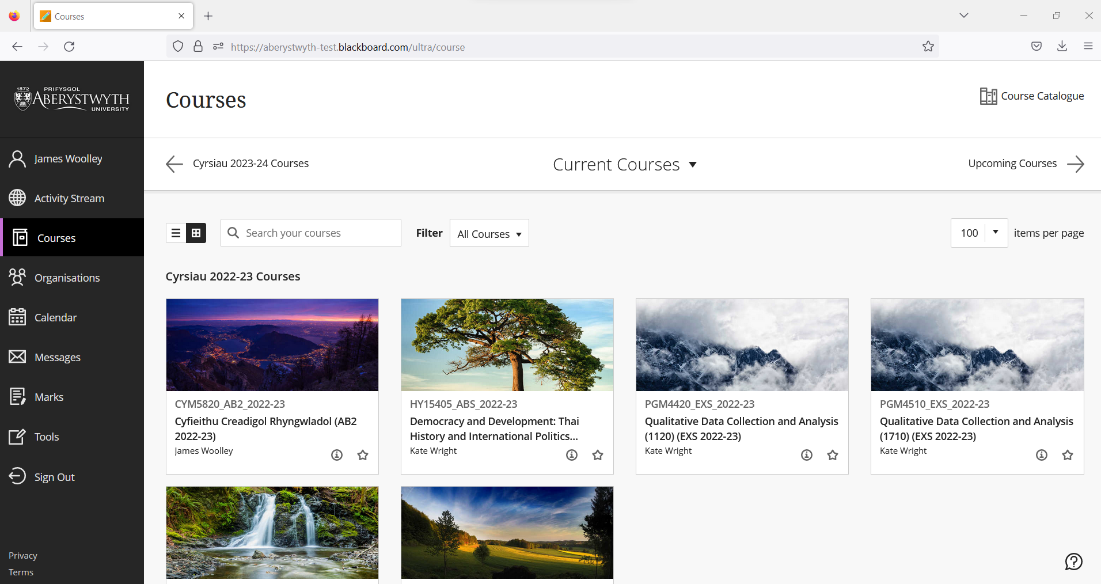 Bydd Tudalen y Sefydliad yn cynnwys rhagor o ddeunyddiau cymorth ar gyfer Blackboard Ultra: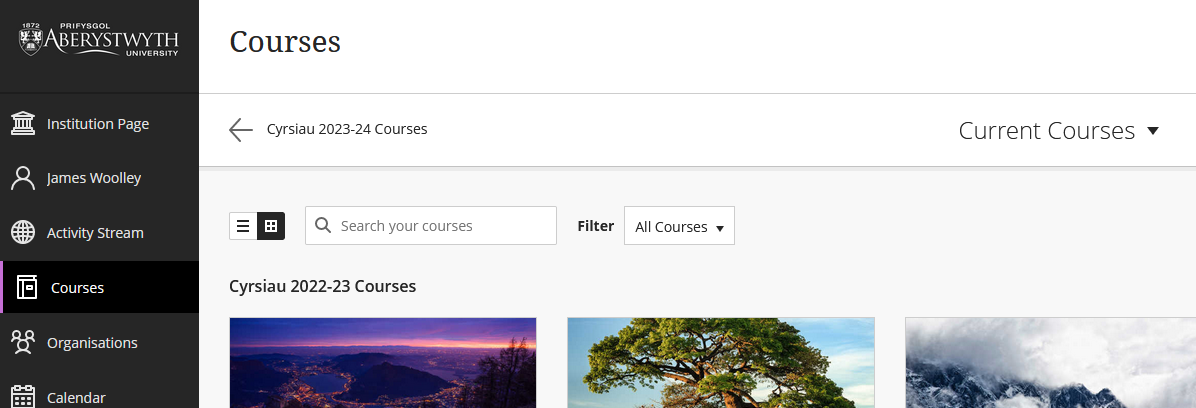 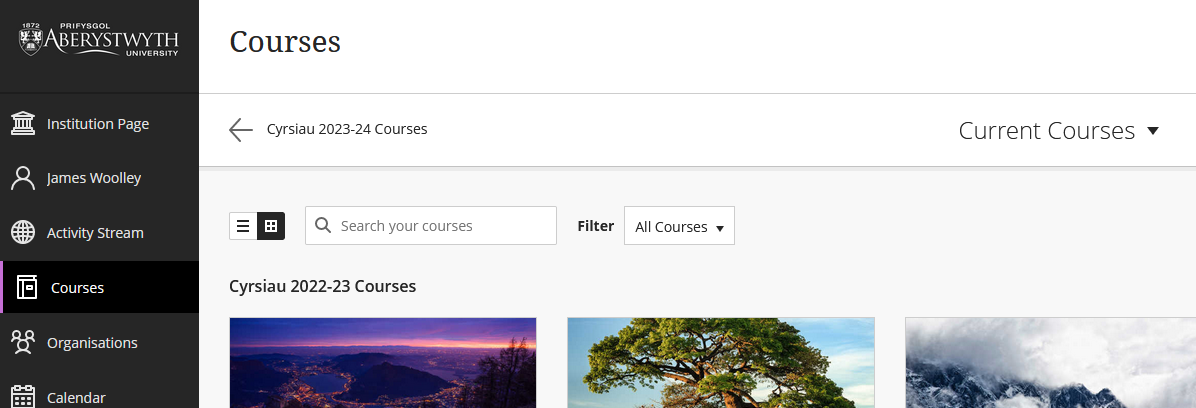 Gweld AseiniadauTurnitinTurnitin yw'r offer a ddefnyddir fel arfer ar gyfer e-gyflwyno, marcio ac adborth. I weld gwaith y myfyrwyr a'r marciau a/neu adborth a adawyd gan ddarlithwyr, ewch i mewn i’r modiwl, ac ymlaen i'r ardal lle mae'r man cyflwyno wedi'i greu (sef, fel arfer Asesu ac Adborth). Cliciwch ar y man cyflwyno Turnitin a bydd y mewnflwch aseiniadau yn agor mewn ffenestr newydd: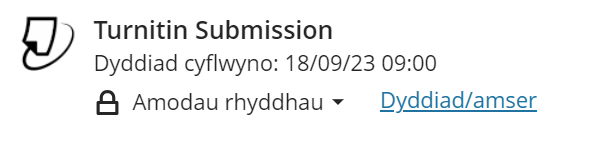 Mae’r ‘Assignment Inbox’ yn dangos crynodeb o’r holl waith a gyflwynwyd ar gyfer yr aseiniad:  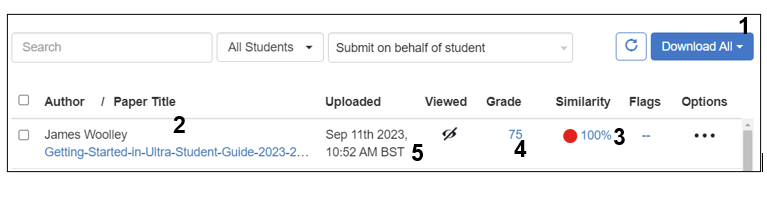 Mae opsiwn yr Adroddiad Graddau o dan y botwm Lawrlwytho popeth (1) yn agor taenlen Excel gyda rhestr o’r myfyrwyr cofrestredig a theitlau eu cyflwyniadau. Mae'r opsiwn hwn yn arbennig o ddefnyddiol ar gyfer modiwlau mwy, lle y gallai fod angen didoli a hidlo gwybodaeth. Teitl (2): Cliciwch ar deitl gwaith y myfyriwr a bydd y Turnitin Document Viewer yn agor (gweler isod).   Bydd yn dangos y darn o waith dan sylw, y marc, yr adroddiad gwreiddioldeb, a’r adborth gan y marciwr. Tebygrwydd (3) :0% = Heb ddod o hyd i ddim testun cyfatebol100% = Wedi dod o hyd i destun sy’n cyfateb i’r cwbl o’r testun a gyflwynwydMarc (4):  Bydd hwn yn dangos y marc a roddwyd.  Os na roddwyd marciau eto fe welwch bensil las yn y golofn hon.  Bydd rhai cydlynwyr yn dewis peidio â chofnodi set gyfan o farciau ar Turnitin, ac yn hytrach yn defnyddio’r Ganolfan Raddau ar Blackboard.Dyddiad (5): Bydd hwn yn dangos y dyddiad pan gyflwynwyd y gwaith.  Os cyflwynwyd aseiniad ar ôl y dyddiad cau bydd testun coch sy’n dweud ‘Late’ yn ymddangos yn y golofn hon.Offeryn Gweld Dogfennau Turnitin 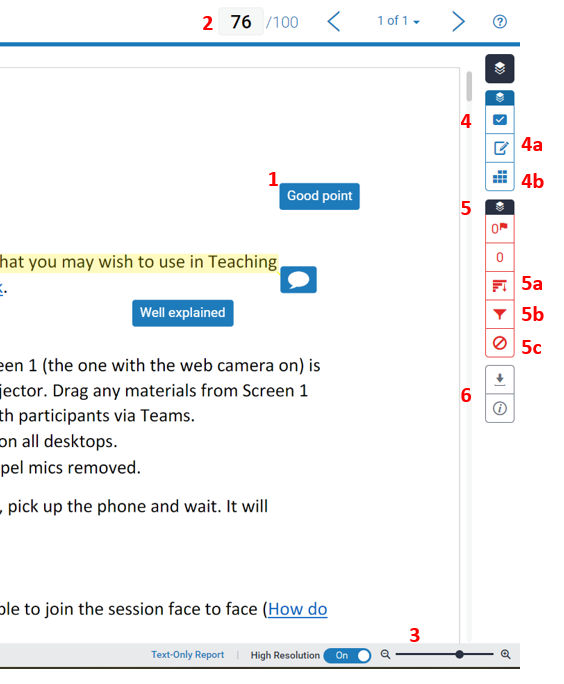 Mae’r sylwadau (1) wedi eu hymgorffori yn yr aseiniad.  Cliciwch ar y swigen siarad neu’r sylw i’w ddarllen. Mae’r marc dros dro a roddwyd i’w weld ar frig y sgrin (2).I chwyddo/lleihau maint y testun, cliciwch a dal y llithrwr a’i lusgo i’r chwith neu’r dde (3).Mae’r adran las yn cynnwys yr Offer Marcio (4).  Mae’r Adborth Cyffredinol (4a) yn rhoi adborth Testunol gan y darlithydd.  Yn Turnitin mae hefyd yn bosib rhoi adborth sain (Sylwadau Llais). Efallai y bydd rhai darlithwyr yn defnyddio Ffurflenni Marcio (Rubrics) (4b) ar gyfer marcio.Mae'r adran goch yn cynnwys Offer Tebygrwydd.Sgôr Gwreiddioldeb	0% = Heb ddod o hyd i ddim testun cyfatebol	100% = Wedi dod o hyd i destun sy’n cyfateb i’r cwbl o’r testun a gyflwynwydMae Turnitin yn gwirio gwaith y myfyrwyr am destun sy’n cyfateb i ffynonellau eraill. Mae’r system yn caniatáu cryn hyblygrwydd o ran y gosodiadau gwreiddioldeb, ac o ran sut mae’r marciau a’r adborth yn cael eu dyrannu; gallai hyn amrywio o un modiwl i’r llall.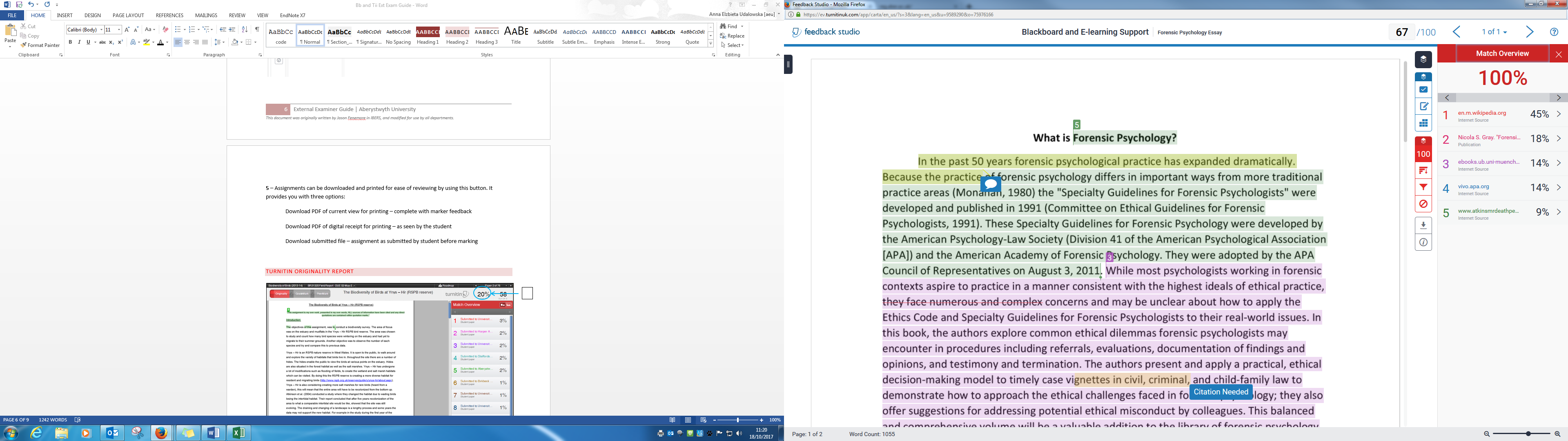 [Testun amgen: Sgrinlun o’r Stiwdio Adborth yn Turnitin]Mae'r adran goch yn cynnwys Offer Tebygrwydd. Fe welwch Drosolwg o’r Testun sy’n Cyfateb (canran y gwaith ysgrifenedig sy’n cyfateb i ffynonellau unigol).  Bydd y Trosolwg o’r Testun sy’n Cyfateb yn cael ei amlygu mewn lliwiau gwahanol yn y testun hefyd.  Mae’r Offer Tebygrwydd hefyd yn cynnwys:Gwirio rhestr fanwl o’r holl ffynonellau a ddefnyddiwyd (5a)Newid yr hidlyddion neu’r gosodiadau ar gyfer yr Adroddiad Tebygrwydd (5b)Edrych ar adnoddau eithriedig (os ydynt ar gael) (5c)Sylwer: Gallwch newid rhwng yr Haenau Tebygrwydd a Graddio – gan edrych ar y naill a’r llall yn unigol, neu gyda’i gilydd.  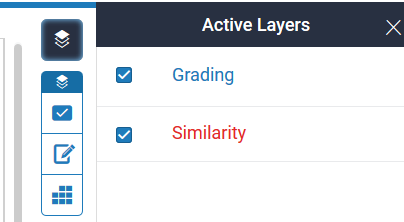 [Testun amgen: Sgrinlun o’r Haenau Gweithredol yn Turnitin.]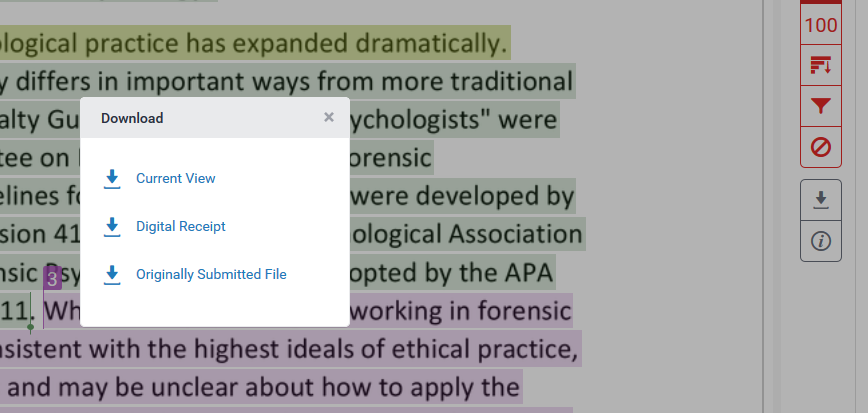 [Testun amgen: Sgrinlun o’r sgrin Lawrlwytho Aseiniad yn Turnitin]Gellir lawrlwytho aseiniadau (6) a’u hargraffu er mwyn ei gwneud hi’n haws eu hadolygu, drwy ddefnyddio’r botwm hwn.  Mae'n rhoi tri dewis i chi:Lawrlwytho’r PDF cyfredol i’w argraffu – gan gynnwys adborth y marciwrLawrlwytho PDF o’r dderbynneb ddigidol i’w argraffu – fel y mae’r myfyriwr yn ei gweld.Lawrlwytho’r ffeil a gyflwynwyd – yr aseiniad fel y’i cyflwynwyd gan y myfyriwr cyn ei farcio.Canolfan Raddau BlackboardAr gyfer aseiniadau testunol mae Turnitin yn addas – h.y. traethodau, adroddiadau.  Felly mewn rhai cyrsiau defnyddir offer asesu Blackboard i ganiatáu cyflwyno mathau eraill o ffeiliau megis delweddau, sain neu gyfuniad o wahanol fathau o ffeiliau.  Yn yr achosion hynny bydd modd gweld graddau’r myfyrwyr a’r adborth drwy Lyfr Graddau Blackboard.Ewch i’r Llyfr Graddau ar Blackboard drwy’r ddolen Llyfr Graddau ar frig y sgrin.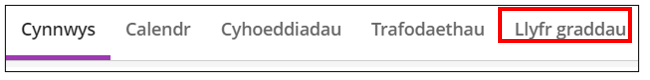 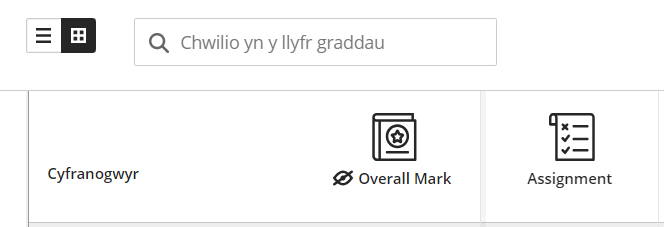 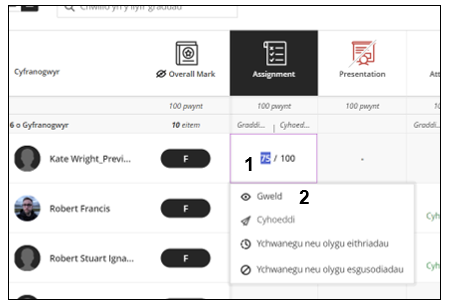 Marc a roddwyd (1).  I weld rhagor o fanylion am y marc a roddwyd, cliciwch yn y gell a dewiswch Gweld (2).Byddwch wedyn yn gweld yr Aseiniad gan gynnwys y marc, yr adborth ac unrhyw sylwadau ar y cyflwyniad.Rhagor o gymorthOs oes angen rhagor o gymorth arnoch, defnyddiwch y manylion cyswllt isod:Rhowch wybod am unrhyw broblemau ar unwaith i osgoi unrhyw oedi wrth geisio datrys y problemau hyn.AdranRhif ffônCyfeiriad EbostYr Uned Datblygu Dysgu ac Addysgu01970 622472eddysgu@aber.ac.ukGwasanaethau Gwybodaeth01970 622400gg@aber.ac.uk 